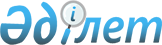 О внесении изменений в постановление Правительства Республики Казахстан от 28 декабря 2007 года № 1317
					
			Утративший силу
			
			
		
					Постановление Правительства Республики Казахстан от 15 мая 2009 года № 732. Утратило силу постановлением Правительства Республики Казахстан от 7 июня 2010 года № 520.      Сноска. Утратило силу постановлением Правительства РК от 07.06.2010 № 520 (вводится в действие с 10.07.2010).      Правительство Республики Казахстан ПОСТАНОВЛЯЕТ : 



      1. Внести в постановление Правительства Республики Казахстан от 28 декабря 2007 года № 1317 "О Таможенном тарифе и Товарной номенклатуре внешнеэкономической деятельности Республики Казахстан" (САПП Республики Казахстан, 2008 г., № 50, ст. 610) следующие изменения: 



      в Таможенном тарифе и Товарной номенклатуре внешнеэкономической деятельности Республики Казахстан, утвержденных указанным постановлением: 

      в ставках таможенных пошлин на товары, ввозимые на территорию Республики Казахстан: 



      в разделе II "Продукты растительного происхождения": 

      в группе 06 "Живые деревья и другие растения; луковицы, корни и прочие аналогичные части растений, срезанные цветы и декоративная зелень": 

      в графе "Ставка пошлины (в процентах от таможенной стоимости либо в евро)": 

      в строке "0602 20 900 0 -- прочие " цифру "5" заменить цифрой "0"; 



      в разделе III "Жиры и масла животного или растительного происхождения и продукты их расщепления, готовые пищевые жиры, воски животного или растительного происхождения": 

      в группе 15 "Жиры и масла животного или растительного происхождения и продукты их расщепления; готовые пищевые жиры; воски животного или растительного происхождения": 

      в графе "Ставка пошлины (в процентах от таможенной стоимости либо в евро)": 

      в строке "1511 90 190 9 ---- прочие" цифру "5" заменить цифрой "0"; 

      в строке "1511 90 990 1 ---- в коробах, бочках, канистрах или бидах нетто-массой 200 кг или менее" цифру "5" заменить цифрой "0"; 

      в строке "1511 90 990 9 ---- прочие " цифру "5" заменить цифрой "0"; 



      в разделе XI "Текстильные материалы и текстильные изделия": 

      в группе 54 "Химические нити; плоские и аналогичные нити из химических текстильных материалов": 

      в графе "Ставка пошлины (в процентах от таможенной стоимости либо в евро)": 

      в строке "5407 41 000 0 -- неотбеленные или отбеленные" цифру "5" заменить цифрой "0"; 



      в разделе XV "Недрагоценные металлы и изделия из них": 

      в группе 76 "Алюминий и изделия из него": 

      в графе "Ставка пошлины (в процентах от таможенной стоимости либо в евро)": 

      в строке "7605 11 000 0 -- с максимальным размером поперечного сечения более 7 мм" цифру "5" заменить цифрой "0"; 



      в разделе XVI "Машины, оборудование и механизмы; электротехническое оборудование; их части; звукозаписывающая и звуковоспроизводящая аппаратура, аппаратура для записи и воспроизведения телевизионного изображения и звука, их части и принадлежности": 

      в группе 84 "Реакторы ядерные, котлы, оборудование и механические устройства; их части": 

      в графе "Ставка пошлины (в процентах от таможенной стоимости либо в евро)": 

      в строке "8403 10 900 0 -- прочие" цифру "0" заменить цифрами "15"; 

      ставки ввозных таможенных пошлин, применяемых на временной основе в соответствии с решениями Правительства Республики Казахстан изложить в новой редакции согласно приложению к настоящему постановлению; 

      в ставках ввозных таможенных пошлин, применяемых на основе наименования товаров: 

      в графе "Наименование позиции": 

      в строке "из 4811 59 000 9 тетрабумага для упаковки соков" слова "тетрабумага для упаковки соков" заменить словами "комбинированный материал для упаковки соков, нектаров, сокосодержащих напитков и напитков на основе чая". 

       Сноска. Пункт 1 с изменениями, внесенными постановлением Правительства РК от 27.06.2009 N 987 (вводятся в действие с 26.06.2009). 

       

2. Министерству иностранных дел Республики Казахстан в двухнедельный срок уведомить Секретариат Интеграционного Комитета Евразийского экономического сообщества о принимаемых Правительством Республики Казахстан мерах по регулированию внешнеторговой деятельности. 



      3. Настоящее постановление вводится в действие по истечении тридцати календарных дней после первого официального опубликования.        Премьер-Министр 

      Республики Казахстан                       К. Масимов 

Приложение            

к постановлению Правительства  

Республики Казахстан       

от 15 мая 2009 года № 732    Приложение 1          

к Таможенному тарифу и     

Товарной номенклатуре     

внешнеэкономической деятельности 

Республики Казахстан                     Ставки ввозных таможенных пошлин, 

      применяемых на временной основе в соответствии с 

        решениями Правительства Республики Казахстан* * Номенклатура товаров определяется как кодом, так и наименованием товаров. 

** Действующие вещества для производства (формуляции) пестицидов, за исключением готовых препаратов. 
					© 2012. РГП на ПХВ «Институт законодательства и правовой информации Республики Казахстан» Министерства юстиции Республики Казахстан
				Код ТН ВЭД Наименование позиции Доп. 

ед. 

изм. Ставка 

временной 

таможенной 

пошлины (в 

процентах от 

таможенной 

стоимости 

либо в евро) Срок 

действия 

временных 

таможенных 

пошлин 1209 10 000 0 - семена сахарной свеклы - 0 действует 

до 1 октября 

2009 года 2007 Джемы, желе фруктовое, мармелады, пюре 

фруктовое или ореховое, паста фруктовая 

или ореховая, полученные путем тепловой 

обработки, в том числе с добавлением 

сахара или других подслащивающих веществ: 2007 91 -- цитрусовые: 2007 91 100 0 --- с содержанием сахара более 30 мас.% - 0 действует 

до 1 марта 

2010 года 2007 91 300 0 --- с содержанием сахара более 13 мас.%, 

но не более 30 мас.% - 0 действует 

до 1 марта 

2010 года 2007 91 900 0 --- прочие - 0 действует 

до 1 марта 

2010 года 2007 99 -- прочие: --- с содержанием сахара более 30 мас.%: 2007 99 100 0 ---- пюре и паста из сливы видов рода 

Prunus, в первичных упаковках нетто- 

массой более 100 кг, для промышленной 

обработки - 0 действует 

до 1 марта 

2010 года ---- прочие: 2007 99 310 0 ----- из вишни и черешни - 0 действует 

до 1 марта 

2010 года 2007 99 330 0 ----- из земляники и клубники - 0 действует 

до 1 марта 

2010 года 2007 99 350 0 ----- из малины - 0 действует 

до 1 марта 

2010 года 2007 99 390 0 ----- прочие - 0 действует 

до 1 марта 

2010 года --- с содержанием сахара более 13 мас.%, 

но не более 30 мас.%: 2007 99 550 0 ---- яблочное пюре, включая компоты - 0 действует 

до 1 марта 

2010 года 2007 99 570 0 ---- прочие - 0 действует 

до 1 марта 

2010 года --- прочие: 2007 99 910 0 ---- яблочное пюре, включая компоты - 0 действует 

до 1 марта 

2010 года 2007 99 930 0 ---- из тропических плодов и 

тропических орехов - 0 действует 

до 1 марта 

2010 года 2007 99 980 0 ---- прочие - 0 действует 

до 1 марта 

2010 года 2008 Фрукты, орехи и прочие съедобные части 

растений, приготовленные или 

консервированные иным способом, 

содержащие или не содержащие добавок 

сахара или других подслащивающих веществ 

или спирта, в другом месте не 

поименованные или не включенные: 2008 20 - ананасы: -- не содержащие спиртовых добавок: --- содержащие добавки сахара, в 

первичных упаковках нетто-массой более 

1 кг: 2008 20 510 0 ---- с содержанием сахара более 17 мас.% - 0 действует 

до 1 марта 

2010 года 2008 20 590 0 ---- прочие - 0 действует 

до 1 марта 

2010 года из 2008 20 900 0 Не содержащие добавок сахара, в 

первичных упаковках нетто-массой более 

1 кг - 0 действует 

до 1 марта 

2010 года 2008 30 - цитрусовые: -- не содержащие спиртовых добавок: --- содержащие добавки сахара, в 

первичных упаковках нетто-массой более 

1 кг: 2008 30 550 0 ---- мандарины (включая танжерины и 

сатсума); клементины, вилкинги и прочие 

аналогичные гибриды цитрусовых - 0 действует 

до 1 марта 

2010 года 2008 30 590 0 ---- прочие - 0 действует 

до 1 марта 

2010 года из 2008 30 900 0 Не содержащие добавок сахара, в 

первичных упаковках нетто-массой более 

1 кг - 0 действует 

до 1 марта 

2010 года 2008 40 - груши: —- не содержащие спиртовых добавок: --- содержащие добавки сахара, в 

первичных упаковках нетто-массой более 

1 кг: 2008 40 510 0 ---- с содержанием сахара более 13 

мас.% - 0 действует 

до 1 марта 

2010 года 2008 40 590 0 ---- прочие - 0 действует 

до 1 марта 

2010 года из 2008 40 900 0 Не содержащие добавок сахара, в 

первичных упаковках нетто-массой более 

1 кг - 0 действует 

до 1 марта 

2010 года 2008 50 - абрикосы: -- не содержащие спиртовых добавок: --- содержащие добавки сахара, в 

первичных упаковках нетто-массой более 

1 кг: 2008 50 610 0 ---- с содержанием сахара более 13 

мас.% - 0 действует 

до 1 марта 

2010 года 2008 50 690 0 ---- прочие - 0 действует 

до 1 марта 

2010 года --- не содержащие добавок сахара, в 

первичных упаковках нетто-массой: 2008 50 920 0 ---- 5 кг или более - 0 действует 

до 1 марта 

2010 года 2008 60 - вишня и черешня: -- не содержащие спиртовых добавок: --- содержащие добавки сахара, в 

первичных упаковках нетто-массой: 2008 60 500 0 ---- более 1 кг - 0 действует 

до 1 марта 

2010 года --- не содержащие добавок сахара, в 

первичных упаковках нетто-массой: 2008 60 700 0 ---- 4,5 кг или более - 0 действует 

до 1 марта 

2010 года 2008 70 - персики, включая нектарины: -- не содержащие спиртовых добавок: --- содержащие добавки сахара в 

первичных упаковках нетто-массой более 

1 кг: 2008 70 610 0 ---- с содержанием сахара более 13 мас.% - 0 действует 

до 1 марта 

2010 года 2008 70 690 0 ---- прочие - 0 действует 

до 1 марта 

2010 года --- не содержащие добавок сахара, в 

первичных упаковках нетто-массой: 2008 70 920 0 ---- 5 кг или более - 0 действует 

до 1 марта 

2010 года 2008 80 - земляника и клубника: -- не содержащие спиртовых добавок: 2008 80 500 0 --- содержащие добавки сахара, в 

первичных упаковках нетто-массой более 

1 кг - 0 действует 

до 1 марта 

2010 года из 2008 80 900 0 Не содержащие добавок сахара, в 

первичных упаковках нетто-массой более 

1 кг - 0 действует 

до 1 марта 

2010 года 2008 92 —- смеси: --- не содержащие спиртовых добавок: ---- содержащие добавки сахара: ----- в первичных упаковках нетто- 

массой более 1 кг: 2008 92 510 0 ------ из тропических плодов (включая 

смеси, содержащие 50 мас.% или более 

тропических орехов и тропических 

плодов) - 0 действует 

до 1 марта 

2010 года 2008 92 590 0 ------ прочие - 0 действует 

до 1 марта 

2010 года ---- не содержащие добавок сахара, в 

первичных упаковках нетто-массой: ----- 5 кг или более: 2008 92 920 0 ------ из тропических плодов (включая 

смеси, содержащие 50 мас.% или более 

тропических орехов и тропических 

плодов) - 0 действует 

до 1 марта 

2010 года 2008 92 930 0 ------ прочие - 0 действует 

до 1 марта 

2010 года 2008 99 -- прочие: --- не содержащие спиртовых добавок: ---- содержащие добавки сахара, в 

первичных упаковках нетто-массой более 

1 кг: 2008 99 410 0 ----- имбирь - 0 действует 

до 1 марта 

2010 года 2008 99 430 0 ----- виноград - 0 действует 

до 1 марта 

2010 года 2008 99 450 0 ----- слива видов рода Prunus - 0 действует 

до 1 марта 

2010 года 2008 99 460 0 ----- пассифлора, или страстоцвет, 

гуайява и тамаринд - 0 действует 

до 1 марта 

2010 года 2008 99 470 0 ----- манго, мангостан, или гарциния, 

папайя, анакардия, или акажу, личи, 

цжекфрут, или плод хлебного дерева, 

саподилла, карамбола ипитайя - 0 действует 

до 1 марта 

2010 года 2008 99 490 0 ----- прочие - 0 действует 

до 1 марта 

2010 года ---- не содержащие добавок сахара: ----- слива видов рода Prunus, в 

первичных упаковках нетто-массой: 2008 99 720 0 ------ 5 кг или более - 0 действует 

до 1 марта 

2010 года из 2008 99 990 0 Прочие, в первичных упаковках нетто- 

массой более 1 кг - 0 действует 

до 1 марта 

2010 года 2009 Соки фруктовые (включая виноградное 

сусло) и соки овощные, несброженные и 

не содержащие добавок спирта, с 

добавлением или без добавления сахара 

или других подслащивающих веществ: - апельсиновый сок: 2009 11 -- замороженный: --- с числом Брикса более 67: из 2009 11 110 0 В бочках, цистернах, флекси-танках 

вместимостью не менее 40 кг - 0 действует 

до 1 марта 

2010 года 2009 11 190 1 ----- концентрированный, в бочках, 

цистернах, флекси-т анках вместимостью 

не менее 40 кг - 0 действует 

до 1 марта 

2010 года --- с числом Брикса не более 67: из 2009 11 910 0 В бочках, цистернах, флекси-танках 

вместимостью не менее 40 кг 0 действует 

до 1 марта 

2010 года 2009 11 990 1 ----- концентрированный, с числом 

Брикса более 20, в бочках, цистернах, 

флекси-танках вместимостью не менее 40 

кг - 0 действует 

до 1 марта 

2010 года 2009 12 -- не замороженный, с числом Брикса не 

более 20: из 2009 12 000 0 В бочках, цистернах, флекси-танках 

вместимостью не менее 40 кг - 0 действует 

до 1 марта 

2010 года 2009 19 -- прочий: --- с числом Брикса более 67: из 2009 19 110 0 В бочках, цистернах, флекси-танках 

вместимостью не менее 40 кг - 0 действует 

до 1 марта 

2010 года 2009 19 190 1 ----- концентрированный в бочках, 

цистернах, флекси-танках вместимостью 

не менее 40 кг - 0 действует 

до 1 марта 

2010 года --- с числом Брикса более 20, но не 

более 67: из 2009 19 910 0 В бочках, цистернах, флекси-танках 

вместимостью не менее 40 кг - 0 действует 

до 1 марта 

2010 года 2009 19 980 1 ----- концентрированный, в бочках, 

цистернах, флекси-танках вместимостью 

не менее 40 кг - 0 действует 

до 1 марта 

2010 года - грейпфрутовый сок (включая сок помелло): 2009 21 -- с числом Брикса не более 20: из 2009 21 000 0 В бочках, цистернах, флекси-танках 

вместимостью не менее 40 кг - 0 действует 

до 1 марта 

2010 года 2009 29 -- прочий: --- с числом Брикса более 67: из 2009 29 110 0 В бочках, цистернах, флекси-танках 

вместимостью не менее 40 кг - 0 действует 

до 1 марта 

2010 года 2009 29 190 1 ----- концентрированный, в бочках, 

цистернах, флекси-танках вместимостью 

не менее 40 кг - 0 действует 

до 1 марта 

2010 года --- с числом Брикса более 20, но не 

более 67: 2009 29 910 0 В бочках, цистернах, флекси-танках 

вместимостью не менее 40 кг - 0 действует 

до 1 марта 

2010 года 2009 29 990 1 ----- концентрированный, в бочках, 

цистернах, флекси-танках вместимостью 

не менее 40 кг - 0 действует 

до 1 марта 

2010 года - соки прочих цитрусовых: 2009 31 -- с числом Брикса не более 20: --- стоимостью, превышающей 30 евро за 

100 кг нетто-массы: из 2009 31 110 0 В бочках, цистернах, флекси-танках 

вместимостью не менее 40 кг - 0 действует 

до 1 марта 

2010 года из 2009 31 190 0 В бочках, цистернах, флекси-танках 

вместимостью не менее 40 кг 0 действует 

до 1 марта 

2010 года --- стоимостью, не превышающей 30 евро 

за 100 кг нетто-массы: ---- лимонный сок: из 2009 31 510 0 В первичных упаковках нетто-массой не 

менее 20 кг - 0 действует 

до 1 марта 

2010 года из 2009 31 590 0 В первичных упаковках нетто-массой не 

менее 20 кг - 0 действует 

до 1 марта 

2010 года ---- соки прочих цитрусовых: из 2009 31 910 0 В бочках, цистернах, флекси-танках 

вместимостью не менее 40 кг - 0 действует 

до 1 марта 

2010 года из 2009 31 990 0 В бочках, цистернах, флекси-танках 

вместимостью не менее 40 кг - 0 действует 

до 1 марта 

2010 года 2009 39 -- прочие: --- с числом Брикса более 67: из 2009 39 110 0 В бочках, цистернах, флекси-танках 

вместимостью не менее 40 кг - 0 действует 

до 1 марта 

2010 года 2009 39 190 1 ----- концентрированные, в бочках, 

цистернах, флекси-танках вместимостью 

не менее 40 кг - 0 действует 

до 1 марта 

2010 года ---- стоимостью, превышающей 30 евро за 

100 кг нетто-массы: 2009 39 310 ----- содержащие добавки сахара 2009 39 310 1 ------ концентрированные, в бочках, 

цистернах, флекси-танках вместимостью 

не менее 40 кг - 0 действует 

до 1 марта 

2010 года 2009 39 390 ----- не содержащие добавок сахара 2009 39 390 1 ------ концентрированные, в бочках, 

цистернах, флекси-танках вместимостью 

не менее 40 кг - 0 действует 

до 1 марта 

2010 года ---- стоимостью, не превышающей 30 евро 

за 100 кг нетто-массы: ----- лимонный сок: из 2009 39 510 0 В первичных упаковках нетто-массой не 

менее 20 кг - 0 действует 

до 1 марта 

2010 года из 2009 39 550 0 В первичных упаковках нетто-массой не 

менее 20 кг - 0 действует 

до 1 марта 

2010 года из 2009 39 590 0 В первичных упаковках нетто-массой не 

менее 20 кг - 0 действует 

до 1 марта 

2010 года ----- соки прочих цитрусовых: из 2009 39 910 0 В бочках, цистернах, флекси-танках 

вместимостью не менее 40 кг - 0 действует 

до 1 марта 

2010 года из 2009 39 950 0 В бочках , цистернах, флекси-танках 

вместимостью не менее 40 кг - 0 действует 

до 1 марта 

2010 года из 2009 39 990 0 В бочках, цистернах, флекси-танках 

вместимостью не менее 40 кг - 0 действует 

до 1 марта 

2010 года - ананасовый сок: 2009 41 -- с числом Брикса не более 20: из 2009 41 100 0 В бочках, цистернах, флекси-танках 

вместимостью не менее 40 кг - 0 действует 

до 1 марта 

2010 года из 2009 41 910 0 В бочках, цистернах, флекси-танках 

вместимостью не менее 40 кг - 0 действует 

до 1 марта 

2010 года из 2009 41 990 0 В бочках, цистернах, флекси-танках 

вместимостью не менее 40 кг - 0 действует 

до 1 марта 

2010 года 2009 49 -- прочий: --- с числом Брикса более 67: из 2009 49 110 0 В бочках, цистернах, флекси-танках 

вместимостью не менее 40 кг - 0 действует 

до 1 марта 

2010 года 2009 49 190 1 ----- концентрированный, в бочках, 

цистернах, флекси-танках вместимостью 

не менее 40 кг — 0 действует 

до 1 марта 

2010 года --- с числом Брикса более 20, но не 

более 67: из 2009 49 300 0 В бочках, цистернах, флекси-танках 

вместимостью не менее 40 кг - 0 действует 

до 1 марта 

2010 года из 2009 49 910 0 В бочках, цистернах, флекси-танках 

вместимостью не менее 40 кг - 0 действует 

до 1 марта 

2010 года из 2009 49 930 0 В бочках, цистернах, флекси-танках 

вместимостью не менее 40 кг - 0 действует 

до 1 марта 

2010 года 2009 49 990 1 ------ концентрированный, стоимостью, 

превышающей 30 евро за 100 кг нетто- 

массы, в бочках, цистернах, флекси- 

танках вместимостью не менее 40 кг - 0 действует 

до 1 марта 

2010 года - виноградный сок (включая виноградное сусло): 2009 61 -- с числом Брикса не более 30: 2009 61 100 1 ---- концентрированный, с числом Брикса 

не менее 26, стоимостью, превышающей 30 

евро за 100 кг нетто-массы, в бочках, 

цистернах, флекси-танках вместимостью 

не менее 40 кг - 0 действует 

до 1 марта 

2010 года из 2009 61 900 0 В бочках, цистернах, флекси-танках 

вместимостью не менее 40 кг - 0 действует 

до 1 марта 

2010 года 2009 69 -- прочий: --- с числом Брикса более 67: из 2009 69 110 0 В бочках, цистернах, флекси-танках 

вместимостью не менее 40 кг - 0 действует 

до 1 марта 

2010 года из 2009 69 190 0 В бочках, цистернах, флекси-танках 

вместимостью не менее 40 кг - 0 действует 

до 1 марта 

2010 года --- с числом Брикса более 30, но не 

более 67: 2009 69 510 1 ------ с числом Брикса не менее 26, 

стоимостью, превышающей 30 евро за 100 

кг нетто-массы, в бочках, цистернах, 

флекси-танках вместимостью не менее 40 

кг - 0 действует 

до 1 марта 

2010 года из 2009 69 590 0 В бочках, цистернах, флекси-танках 

вместимостью не менее 40 кг - 0 действует 

до 1 марта 

2010 года из 2009 69 710 0 В бочках, цистернах, флекси-танках 

вместимостью не менее 40 кг - 0 действует 

до 1 марта 

2010 года из 2009 69 790 0 В бочках, цистернах, флекси-танках 

вместимостью не менее 40 кг - 0 действует 

до 1 марта 

2010 года из 2009 69 900 0 В бочках, цистернах, флекси-танках 

вместимостью не менее 40 кг - 0 действует 

до 1 марта 

2010 года - яблочный сок: 2009 71 -- с числом Брикса не более 20: из 2009 71 100 0 В бочках, цистернах, флекси-танках 

вместимостью не менее 40 кг - 0 действует 

до 1 марта 

2010 года из 2009 71 910 0 В бочках, цистернах, флекси-танках 

вместимостью не менее 40 кг - 0 действует 

до 1 марта 

2010 года из 2009 71 990 0 В бочках, цистернах, флекси-танках 

вместимостью не менее 40 кг - 0 действует 

до 1 марта 

2010 года 2009 79 -- прочий: --- с числом Брикса более 67: из 2009 79 110 0 В бочках, цистернах, флекси-танках 

вместимостью не менее 40 кг - 0 действует 

до 1 марта 

2010 года 2009 79 190 1 ----- концентрированный, стоимостью, 

превышающей 30 евро за 100 кг 

нетто-массы, в бочках, цистернах, 

флекси-танках вместимостью не менее 40 

кг - 0 действует 

до 1 марта 

2010 года --- с числом Брикса более 20, но не 

более 67: 2009 79 300 ---- стоимостью, превышающей 18 евро за 

100 кг нетто-массы, содержащий добавки 

сахара: 2009 79 300 1 ----- концентрированный, стоимостью, 

превышающей 30 евро за 100 кг нетто- 

массы, в бочках, цистернах, флекси- 

танках вместимостью не менее 40 кг - 0 действует 

до 1 марта 

2010 года ---- прочий: из 2009 79 910 0 В бочках, цистернах, флекси-танках 

вместимостью не менее 40 кг - 0 действует 

до 1 марта 

2010 года из 2009 79 930 0 В бочках, цистернах, флекси-танках 

вместимостью не менее 40 кг - 0 действует 

до 1 марта 

2010 года 2009 79 990 ----- не содержащий добавок сахара: 2009 79 990 1 ------ концентрированный, стоимостью, 

превышающей 30 евро за 100 кг нетто- 

массы, в бочках, цистернах, флекси- 

танках вместимостью не менее 40 кг - 0 действует 

до 1 марта 

2010 года 2009 80 - соки прочих овощей или фруктов: -- с числом Брикса более 67: --- грушевый сок: из 2009 8 0 110 0 В бочках, цистернах, флекси-танках 

вместимостью не менее 40 кг - 0 действует 

до 1 марта 

2010 года 2009 80 190 1 ----- концентрированный, стоимостью, 

превышающей 30 евро за 100 кг нето- 

массы, в бочках, цистернах, флекси- 

танках вместимостью не менее 40 кг - 0 действует 

до 1 марта 

2010 года --- прочие: из 2009 80 340 0 В бочках, цистернах, флекси-танках 

вместимостью не менее 40 кг - 0 действует 

до 1 марта 

2010 года из 2009 80 350 0 В бочках, цистернах, флекси-танках 

вместимостью не менее 40 кг - 0 действует 

до 1 марта 

2010 года 2009 80 360 1 ------ концентрированные, в бочках, 

цистернах, флекси-танках вместимостью 

не менее 40 кг - 0 действует 

до 1 марта 

2010 года 2009 80 380 1 ------ концентрированные, в бочках, 

цистернах, флекси-танках вместимостью 

не менее 40 кг - 0 действует 

до 1 марта 

2010 года -- с числом Брикса не более 67: --- грушевый сок: из 2009 80 500 0 В бочках, цистернах, флекси-танках 

вместимостью не менее 40 кг - 0 действует 

до 1 марта 

2010 года из 2009 80 610 0 В бочках, цистернах, флекси-танках 

вместимостью не менее 40 кг - 0 действует 

до 1 марта 

2010 года из 2009 80 630 0 В бочках, цистернах, флекси-танках 

вместимостью не менее 40 кг - 0 действует 

до 1 марта 

2010 года из 2009 80 690 0 В бочках, цистернах, флекси-танках 

вместимостью не менее 40 кг - 0 действует 

до 1 марта 

2010 года --- прочие: ---- стоимостью, превышающей 30 евро за 

100 кг нетто-массы, содержащие добавки 

сахара: 2009 80 710 ----- сок вишневый или черешневый: 2009 80 710 1 ------ концентрированный, с числом 

Брикса более 20, в бочках, цистернах, 

флекси-танках вместимостью не менее 40 

кг - 0 действует 

до 1 марта 

2010 года 2009 80 730 1 ------ концентрированные, с числом 

Брикса более 20, в бочках, цистернах, 

флекси-танках вместимостью не менее 40 

кг - 0 действует 

до 1 марта 

2010 года 2009 80 790 ----- прочие: 2009 80 790 1 ------ концентрированные, с числом 

Брикса более 20, в бочках, цистернах, 

флекси-танках вместимостью не менее 40 

кг - 0 действует 

до 1 марта 

2010 года ----- с содержанием добавок сахара 

более 30 мас.%: из 2009 80 850 0 В бочках, цистернах, флекси-танках 

вместимостью не менее 40 кг - 0 действует 

до 1 марта 

2010 года из 2009 80 860 0 В бочках, цистернах, флекси-танках 

вместимостью не менее 40 кг - 0 действует 

до 1 марта 

2010 года ----- с содержанием добавок сахара не 

более 30 мас.%: из 2009 80 880 0 В бочках, цистернах, флекси-танках 

вместимостью не менее 40 кг - 0 действует 

до 1 марта 

2010 года из 2009 80 890 0 В бочках, цистернах, флекси-танках 

вместимостью не менее 40 кг - 0 действует 

до 1 марта 

2010 года ----- не содержащие добавок сахара: из 2009 80 950 0 В бочках, цистернах, флекси-танках 

вместимостью не менее 40 кг - 0 действует 

до 1 марта 

2010 года из 2009 80 960 0 В бочках, цистернах, флекси-танках 

вместимостью не менее 40 кг - 0 действует 

до 1 марта 

2010 года из 2009 80 970 0 В бочках, цистернах, флекси-танках 

вместимостью не менее 40 кг - 0 действует 

до 1 марта 

2010 года из 2009 80 990 0 В бочках, цистернах, флекси-танках 

вместимостью не менее 40 кг - 0 действует 

до 1 марта 

2010 года 2009 90 - смеси соков: -- с числом Брикса более 67: --- смеси яблочного и грушевого соков: из 2009 90 110 0 В бочках, цистернах, флекси-танках 

вместимостью не менее 40 кг - 0 действует 

до 1 марта 

2010 года 2009 90 190 1 ----- концентрированные, стоимостью, 

превышающей 30 евро за 100 кг нетто- 

массы, в бочках, цистернах, флекси- 

танках вместимостью не менее 40 кг - 0 действует 

до 1 марта 

2010 года --- прочие: из 2009 90 210 0 В бочках, цистернах, флекси-танках 

вместимостью не менее 40 кг - 0 действует 

до 1 марта 

2010 года 2009 90 290 1 ----- концентрированные, в бочках, 

цистернах, флекси-танках вместимостью 

не менее 40 кг - 0 действует 

до 1 марта 

2010 года -- с числом Брикса не более 67: --- смеси яблочного и грушевого соков: из 2009 90 310 0 В бочках, цистернах, флекси-танках 

вместимостью не менее 40 кг - 0 действует 

до 1 марта 

2010 года из 2009 90 390 0 В бочках, цистернах, флекси-танках 

вместимостью не менее 40 кг - 0 действует 

до 1 марта 

2010 года --- прочие: ---- стоимостью, превышающей 30 евро за 

100 кг нетто-массы: ----- смеси соков цитрусовых и ананасового: 2009 90 410 ------ содержащие добавки сахара: 2009 90 410 1 ------- концентрированные, с числом 

Брикса более 20, в бочках, цистернах, 

флекси-танках вместимостью не менее 40 

кг - 0 действует 

до 1 марта 

2010 года 2009 90 490 ------ прочие: 2009 90 490 1 ------- концентрированные, с числом 

Брикса более 20, в бочках, цистернах, 

флекси-танках вместимостью не менее 40 

кг - 0 действует 

до 1 марта 

2010 года ----- прочие: 2009 90 510 ------ содержащие добавки сахара: 2009 90 510 1 ------- концентрированные, с числом 

Брикса более 20, в бочках, цистернах, 

флекси-танках вместимостью не менее 40 

кг - 0 действует 

до 1 марта 

2010 года 2009 90 590 ------ прочие: 2009 90 590 1 ------- концентрированные, с числом 

Брикса более 20, в бочках, цистернах, 

флекси-танках вместимостью не менее 40 

кг - 0 действует 

до 1 марта 

2010 года ---- стоимостью, не превышающей 30 евро 

за 100 кг нетто-массы: ----- смеси соков цитрусовых и 

ананасового: из 2009 90 710 0 В бочках, цистернах, флекси-танках 

вместимостью не менее 40 кг - 0 действует 

до 1 марта 

2010 года из 2009 90 730 0 В бочках, цистернах, флекси-танках 

вместимостью не менее 40 кг - 0 действует 

до 1 марта 

2010 года из 2009 90 790 0 В бочках, цистернах, флекси-танках 

вместимостью не менее 40 кг - 0 действует 

до 1 марта 

2010 года ----- прочие: ------ с содержанием добавок сахара более 30 мас.%: из 2009 90 920 0 В бочках, цистернах, флекси-танках 

вместимостью не менее 40 кг - 0 действует 

до 1 марта 

2010 года из 2009 90 940 0 В бочках, цистернах, флекси-танках 

вместимостью не менее 40 кг - 0 действует 

до 1 марта 

2010 года ------ с содержанием добавок сахара не 

более 30 мас.%: ю 2009 90 950 0 В бочках, цистернах, флекси-танках вместимостью не менее 40 кг - 0 действует 

до 1 марта 

2010 года из 2009 90 960 0 В бочках, цистернах, флекси-танках 

вместимостью не менее 40 кг - 0 действует 

до 1 марта 

2010 года ------ не содержащие добавок сахара: из 2009 90 970 0 В бочках, цистернах, флекси-танках 

вместимостью не менее 40 кг - 0 действует 

до 1 марта 

2010 года из 2009 96 980 0 В бочках, цистернах, флекси-танках 

вместимостью не менее 40 кг - 0 действует 

до 1 марта 

2010 года 2102 10 - дрожжи активные: 2102 10 100 0 -- дрожжи культурные: - 30, но не 

менее 0,2 

евро за 

1 кг действует 

до 1 марта 

2010 года -- дрожжи пекарные: 2102 10 310 0 --- сухие - 30, но не 

менее 0,2 

евро за 

1 кг действует 

до 1 марта 

2010 года 2102 10 390 0 --- прочие - 30, но не 

менее 0,2 

евро за 

1 кг действует 

до 1 марта 

2010 года 2102 10 900 0 -- прочие — 30, но не 

менее 0,2 

евро за 1 кг действует 

до 1 марта 

2010 года 2308 00 400 0 - желуди и конские каштаны; яблочные 

выжимки и выжимки других плодов, кроме 

виноградных - 0 действует 

до 1 марта 

2010 года 2519 Карбонат магния природный (магнезит); 

магнезия плавленая; магнезия обожженная 

до спекания (агломерированная), 

содержащая или не содержащая небольшие 

количества других оксидов, добавляемых 

перед агломерацией; прочие оксиды 

магния, с примесями или без примесей: 2519 90 900 0 -- прочие - 0 действует 

до 1 марта 

2010 года 2525 10 000 0 - слюда необработанная и слюда, 

расщепленная на пластинки или чешуйки - 0 действует 

до 1 

октября 

2009 года ---- специальные бензины: 2710 11 250 0 ----- прочие - 0 действует 

до 1 марта 

2010 года 2712 Вазелин нефтяной; парафин, воск 

нефтяной микрокристаллический, гач 

парафиновый, озокерит, воск 

буроугольный, воск торфяной, прочие 

минеральные воски и аналогичные 

продукты, полученные в результате 

синтеза или других процессов, 

окрашенные или неокрашенные: 2712 90 990 0 ---- прочие - 0 действует 

до 1 марта 

2010 года 2811 22 000 0 -- диоксид кремния - 0 действует 

до 1 марта 

2010 года 2817 00 000 0 Оксид цинка; пероксид цинка - 0 действует 

до 1 марта 

2010 года 2818 30 000 0 - гидроксид алюминия - 0 действует 

до 1 марта 

2010 года 2915 70 250 0 -- стеариновая кислота - 0 действует 

до 1 марта 

2010 года 2917 34 000 0 -- эфиры ортофталевой кислоты сложные 

прочие - 0 действует 

до 1 марта 

2010 года 2921 30 - моно- или полиамины циклоалкановые, 

циклоалкеновые или циклотерпеновые и их 

производные; соли этих соединений: 2921 30 990 0 -- прочие - 0 действует 

до 1 марта 

2010 года - моноамины ароматические и их 

производные; соли этих соединений: 2921 49 800 0 --- прочие - 0 действует 

до 1 марта 

2010 года - имины и их производные; соли этих 

соединений: 2925 21 000 0 -- хлордимеформ (ISO) - 0 действует 

до 1 марта 

2010 года 2930 30 000 0 - тиурам моно-, ди- или тетрасульфиды - 0 действует 

до 1 марта 

2010 года 2934 Нуклеиновые кислоты и их соли, 

определенного или неопределенного 

химического состава; гетероциклические 

соединения прочие: 2934 20 800 0 -- прочие - 0 действует 

до 1 марта 

2010 года 2934 99 900 0 --- прочие - 0 действует 

до 1 марта 

2010 года 3404 Воски искусственные и готовые воски: 3404 90 800 0 -- прочие - 0 действует 

до 1 марта 

2010 года 3506 Готовые клеи и прочие готовые адгезивы, 

в другом месте не поименованные или не 

включенные; продукты, пригодные для 

использования в качестве клеев или 

адгезивов, расфасованные для розничной 

продажи в качестве клеев или адгезивов, 

нетто-массой не более 1 кг: 3506 99 000 0 -- прочие - 0 действует 

до 1 марта 

2010 года 3603 00 100 0 - шнуры огнепроводные; шнуры 

детонирующие - 5 действует до 1 марта 2010 года из 3603 00 900 0 Неэлектрические детонаторы, капсюли 

ударные или детонирующие, запалы для 

производства неэлектрических систем 

инициирования взрывов - 5 действует 

до 1 марта 

2010 года 3808 Инсектициды, родентициды, фунгициды, 

гербициды, противовсходовые средства и 

регуляторы роста растений, средства 

дезинфицирующие и аналогичные им, 

расфасованные в формы или упаковки для 

розничной продажи или представленные 

в виде готовых препаратов или изделий 

(например, ленты, обработанные серой, 

фитили и свечи, и бумага липкая от 

мух): из 3808 91 100 0 

** Альфа-циперметрин, Бета-циперметрин, 

Бетацифлутрин, Бифентрин, Гамма- 

цигалотрин, Дельтаметрин, Зетаметрин, 

Зета-циперметрин, Лямбда-цигалотрин, 

Перметрин, Циперметрин, Фосфин, 

Эсфенвалерат - 0 действует 

до 1 марта 

2010 года из 3808 91 200 0 

** Дикофол - 0 действует 

до 1 марта 

2010 года из 3808 91 400 0 

** Диазинон, Диметоат, Малатион, 

Пиримифос-метил, Хлопирифос, Фозалон, 

Фенитротион - 0 действует 

до 1 марта 

2010 года из 3808 91 900 0 

** Абамектин, Ацетамиприд, Бенсултап, 

Бромпропилат, Гекситиазокс, 

Диафентиурон, Дифлубензурон, 

Имидаклоприд, Индоксакарб, Клофентизин, 

Луфенурон, Метилбромид, Новалурон, 

Пиперонилбутоксид, Пиридабен, 

Пропаргит, Тефлубензурон, Тиаметоксан, 

Хлорфенапир, Феназахин, Фенпироксимат, 

Фенпропатрин, Фипронил, Флуфензин - 0 действует 

до 1 марта 

2010 года из 3808 92 100 0 

** Меди хлорокись, Сульфат меди - 0 действует 

до 1 марта 

2010 года из 3808 92 300 0 

** Манкоцеб, Пропинеб, Тирам - 0 действует 

до 1 марта 

2010 года из 3808 92 400 0 

** Беномил, Карбендазим, Тиофанат-метил — 0 действует 

до 1 марта 

2010 года из 3808 92 500 0 

** Дифеноконазол, Гимексазол, Диниконазол- 

М, Дифеноконазол, Имазалил, Ипконазол, 

Пенконазол, Пропиконазол, 

Протиоконазол, Тебуконазол, 

Тиабендазол, Триадимефон, Тритиконазол, 

Трифорин, Флутриафол, Ципроконазол, 

Эпоксиконазол - 0 действует 

до 1 марта 

2010 года из 3808 92 600 0 

** Тридеморф, Фенпропиморф - 0 действует 

до 1 марта 

2010 года из 3808 92 800 0 

** Азоксистробин, Динокап, Ипродион, 

Карбоксин, Металаксил-М, Мефеноксам, 

Полихлорйодид, Спироксамин, Фенаримол, 

Флудиоксанил, Флутриафол, Хлороталонил - 0 действует 

до 1 марта 

2010 года из 3808 93 110 0 

** 2-этилгексиловый эфир, 2.4-Д кислоты, 

Аминная соль, 2.4-Д, Диметиламинная 

соль МСРА, Диметиламинная соль, 2.4-Д, 

МСРА натрий-калийная соль, МЦПА кислоты 

в виде калиевой соли, МЦПА кислоты - 0 действует 

до 1 марта 

2010 года из 3808 93 130 0 

** Метамитрон, Метрибузин, Прометрин - 0 действует 

до 1 марта 

2010 года из 3808 93 150 0 

** Ацетохлор, Диметенамид, Метолахлор, 

Пропизамид, Флорасулам, С-метолахлор - 0 действует 

до 1 марта 

2010 года из 3808 93 170 0 

** Бентиокарб, Десмедифам, Триаллат - 0 действует 

до 1 марта 

2010 года из 3808 93 210 0 

** Пендиметалин, Трифлуралин - 0 действует 

до 1 марта 

2010 года из 3808 93 230 0 

** Ленацил — 0 дейтвует 

до 1 марта 

2010 года из 3808 93 270 0 

** Азимсульфурон, Амидосульфурон, 

Аминопиралид, Бенсульфурон-метил, 

Бентазон, Бромоксинил, Галоксифоп-Р- 

метил, Глифосат, Глифосат-т римезиум, 

Глифосинат, Дикамба, Дикват, Диметипин, 

Имазаметабенз, Имазапик, Имазапир, 

Имазетапир, Иодосульфурон-метил-натрия, 

Иоксинилоктаноат, Калиевая соль 

пиклорама, Квинклорак, Клефоксидим, 

Клодинафоп- пропаргил, Клопиралид, 

Мезосульфурон, Метазахлор, 

Метсульфурон-метил, Оксим д икамбы, 

Оксифлуорфен, Пеноксулам, Пиклорам , 

Пиразосульфурон, Пропаквизафоп, 

Просульфурон, Римсульфурон, Сетоксидим, 

Тепралоксидим, Тиаметурон- метил, 

Тидиазурон, Т ифенсульфурон-метил, 

Тралкоксидим, Триасульфурон, 

Трибенурон- метил, Трикарбамидохлорат 

натрия, Трисульфурон, Фенклоразол-этил, 

Фенмедифам, Феноксапроп-п- этил, 

Флуазифоп-п-бутил, Флукарбазон, 

Флуроксипир, Флутразалон, Хизалофоп-п- 

тефурил, Хизалофоп-п-тил, Хизалофоп- 

этил, Хлоридазон, Хлорсульфоксим, 

Хлорсульфурон, Этофумезат, 

Циклосульфамурон - 0 действует 

до 1 марта 

2010 года из 3808 99 100 0 

** Бродифакум, Дазомет, Флокумафен - 0 действует 

до 1 марта 

2010 года 3812 20 - пластификаторы составные для каучука 

или пластмасс: 3812 20 900 0 -- прочие - 0 действует 

до 1 марта 

2010 года 3815 Инициаторы реакций, ускорители реакций 

и катализаторы, в другом месте не 

поименованные или не включенные: 3815 90 900 0 -- прочие - 0 действует 

до 1 марта 

2010 года - каучук натуральный в других формах: 4001 29 000 0 -- прочий - 0 действует 

до 1 марта 

2010 года 4002 70 000 0 - каучук этиленпропилендиеновый 

несопряженный (EPDM) - 0 действует 

до 1 марта 

2010 года 5007 90 - ткани прочие: 5007 90 100 0 -- неотбеленные, промытые или 

отбеленные м 2 0 действует 

до 1 марта 

2010 года - ткани прочие, содержащие 85 мас.% или 

более синтетических нитей: 5407 71 000 0 -- неотбеленные или отбеленные м 2 0 действует 

до 1 марта 

2010 года 5903 Текстильные материалы, пропитанные, с 

покрытием или дублированные 

пластмассами, кроме материалов товарной 

позиции 5902: 5903 90 990 0 --- прочие - 0 действует 

до 1 марта 

2010 года 5906 Текстильные материалы прорезиненные, 

кроме материалов товарной позиции 5902: 5906 99 900 0 --- прочие - 0 действует 

до 1 марта 

2010 года 6814 10 000 0 - пластины, листы и ленты из 

агломерированной или регенерированной 

слюды, на основе или без нее - 0 действует 

до 1 

октября 

2009 года 7003 Стекло литое и прокатное, листовое или 

профилированное, имеющее или не имеющее 

поглощающий, отражающий или 

неотражающий слой, но не обработанное 

каким-либо иным способом: 7003 20 000 0 - листы армированные - 0 действует 

до 1 марта 

2010 года 7004 20 - стекло, окрашенное в массе 

(тонированное в объеме), глушеное, 

накладное или имеющее поглощающий, 

отражающий или неотражающий слой: 7004 20 910 0 --- имеющее неотражающий слой - 0 действует 

до 1 марта 

2010 года 7005 Стекло термически полированное и стекло 

со шлифованной или полированной 

поверхностью, в листах, имеющее или не 

имеющее поглощающий, отражающий или 

неотражающий слой, но не обработанное 

иным способом: 7005 10 - стекло неармированное, имеющее 

поглощающий, отражающий или 

неотражающий слой: 7005 10 050 0 -- имеющее неотражающий слой - 0 действует 

до 1 марта 

2010 года -- прочее, с толщиной: 7005 10 250 0 --- не более 3,5 мм - 0 действует 

до 1 марта 

2010 года 7005 10 300 0 --- более 3,5 мм, но не более 4,5 мм - 0 действует 

до 1 марта 

2010 года 7005 10 800 0 --- более 4,5 мм - 0 действует 

до 1 марта 

2010 года - неармированное стекло прочее: 7005 21 -- окрашенное в массе (тонированное в 

объеме), глушеное, накладное или только 

шлифованное: 7005 21 250 0 --- толщиной не более 3,5 мм - 0 действует 

до 1 марта 

2010 года 7005 21 300 0 --- толщиной более 3,5 мм, но не более 

4,5 мм - 0 действует 

до 1 марта 

2010 года 7005 21 800 0 --- толщиной более 4,5 мм - 0 действует 

до 1 марта 

2010 года 7005 29 -- прочее: 7005 29 250 0 --- толщиной не более 3,5 мм - 0 действует 

до 1 марта 

2010 года 7005 29 350 0 --- толщиной более 3,5 мм, но не более 

4,5 мм - 0 действует 

до 1 марта 

2010 года 7 005 29 800 0 --- толщиной более 4,5 мм - 0 действует 

до 1 марта 

2010 года 7005 30 000 0 - стекло армированное - 0 действует 

до 1 марта 

2010 года 7006 00 Стекло товарных позиций 7003, 7004 или 

7005, гнутое, граненое, гравированное, 

сверленое, эмалированное или 

обработанное иным способом, но не 

вставленное в раму или не 

комбинированное с другими материалами: 7006 00 900 0 - прочее - 30 действует 

до 1 марта 

2010 года 7007 Стекло безопасное, включая стекло 

упрочненное (закаленное) или 

многослойное: 7007 19 100 0 --- эмалированное - 30 действует 

до 1 марта 

2010 года 7007 19 200 0 --- окрашенное в массе (тонированное в 

объеме), глушеное, накладное или 

имеющее поглощающий или отражающий слой - 30 действует 

до 1 марта 

2010 года - стекло многослойное безопасное: 7007 29 000 0 -- прочее - 30 действует 

до 1 марта 

2010 года 7008 00 Многослойные изолирующие изделия из 

стекла: 7008 00 810 0 -- состоящие из двух листов стекла, 

герметично соединенных по периметру и 

разделенных слоем воздуха, других газов 

или вакуумированным промежутком - 30 действует 

до 1 марта 

2010 года 7008 00 890 0 -- прочие - 30 действует 

до 1 марта 

2010 года 7217 Проволока из железа или нелегированной 

стали: 7217 20 300 0 --- с максимальным поперечным размером 

0,8 мм или более - 0 действует 

до 1 марта 

2010 года 7410 Фольга медная (без основы или на основе 

из бумаги, картона, пластмасс или 

аналогичных материалов), толщиной (не 

считая основы) не более 0,15 мм: - без основы: 7410 11 000 0 -- из рафинированной меди - 0 действует 

до 1 марта 

2010 года 7410 12 000 0 -- из медных сплавов - 0 действует 

до 1 марта 

2010 года - с основой: 7410 21 000 0 -- из рафинированной меди - 0 действует 

до 1 марта 

2010 года 7410 22 000 0 -- из медных сплавов - 0 действует 

до 1 марта 

2010 года 7413 00 Скрученная проволока, тросы, плетеные 

шнуры и аналогичные изделия из меди без 

электрической изоляции: 7413 00 200 0 - из рафинированной меди - 15 действует 

до 1 марта 

2010 года 7614 Скрученная проволока, тросы, плетеные 

шнуры и аналогичные изделия из алюминия 

без электрической изоляции: 7614 10 000 0 - со стальным сердечником - 15 действует 

до 1 марта 

2010 года 7614 90 000 0 - прочие - 15 действует 

до 1 марта 

2010 года 8544 Провода изолированные (включая 

эмалированные или анодированные), 

кабели (включая коаксиальные) и другие 

изолированные электрические проводники 

с соединительными приспособлениями или 

без них; кабели волоконно-оптические, 

составленные из волокон с 

индивидуальными оболочками, независимо 

от того, находятся они или нет в сборе 

с электропроводниками или 

соединительными приспособлениями: - проводники электрические на 

напряжение не более 1000 В прочие: 8544 49 300 0 ---- провода и кабели с изолированными 

проводниками диаметром более 0,51 мм - 15 действует 

до 1 марта 

2010 года 8544 49 800 ---- прочие: 8544 49 800 1 ----- на напряжение не более 80 В - 15 действует 

до 1 марта 

2010 года 8544 49 800 9 ----- прочие - 15 действует 

до 1 марта 

2010 года 8544 60 - проводники электрические на 

напряжение более 1000 В прочие: 8544 60 100 0 -- с медными проводниками - 15 действует 

до 1 марта 

2010 года 8544 60 900 0 -- с прочими проводниками - 15 действует 

до 1 марта 

2010 года 9301 Оружие военного образца, кроме 

револьверов, пистолетов и оружия 

товарной позиции 9307: - оружие артиллерийское (например, 

пушки, гаубицы и минометы): 9301 11 000 0 -- самоходное шт 0 действует 

до 1 

октября 

2009 года 9301 19 000 0 -- прочее шт 0 действует 

до 1 

октября 

2009 года 9301 20 000 0 - ракетные пусковые установки; 

огнеметы; гранатометы; торпедные 

аппараты и аналогичные пусковые 

установки шт 0 действует 

до 1 

октября 

2009 года 9301 90 000 0 - прочее шт 0 действует 

до 1 

октября 

2009 года 